Laguna Creek High School Band and Guard  What:   12 Hours of Music & Fun!  When:  Saturday, October 27, 2018  Time:   12:00 noon ~ 12:00 midnight  Why:  “Play your way to Hawaii!” ~ help raise $$ to send our band to play in Hawaii in March 2019!  Also    raising money for a new podium and instruments.    Includes:  Musical rehearsal and performances 12-8pm.FUN begins after clean up at 9:00pm.Outdoor Fire Pit with S’mores & Hot Cocoa!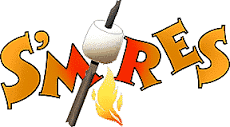 Movie Theater!   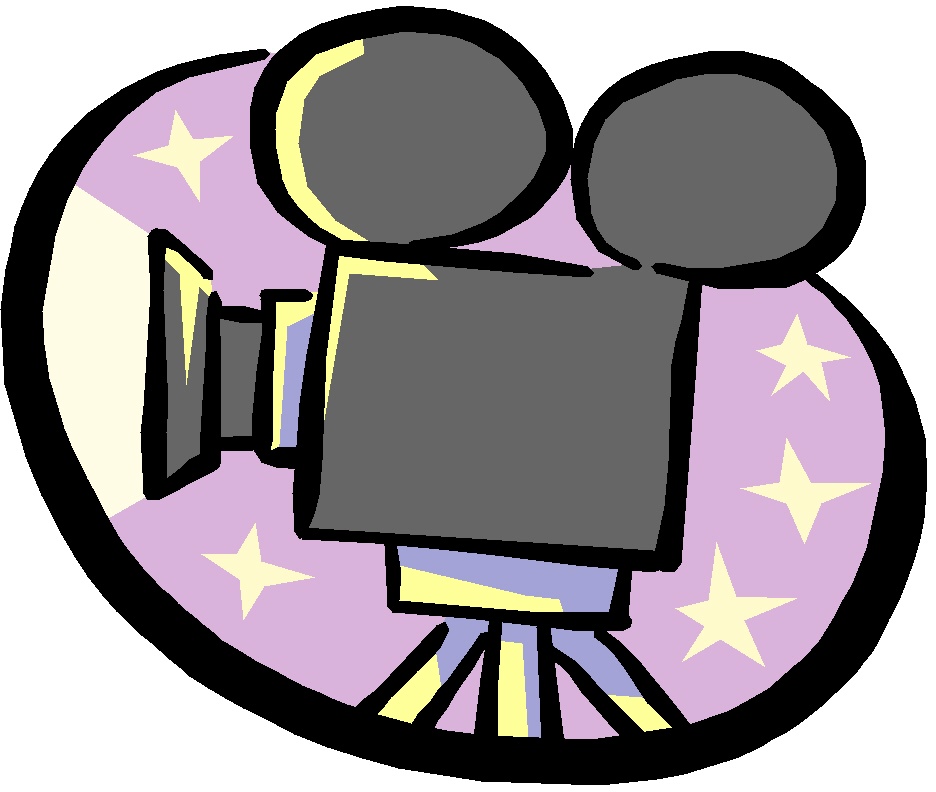 Expectations:Each band student will raise a minimum of $25 in pledges.ALL PLEDGE $$ Due: October 19, 2018Incentives:  *Top 3 pledge collectors will win CASH!  *Every student with ONE $25.00 pledge will be entered in a separate cash drawing!Blow Up Obstacle Course if band raises $10,000!If Band Collects $12,500 in Total Pledges,we stay OVERNIGHT!!